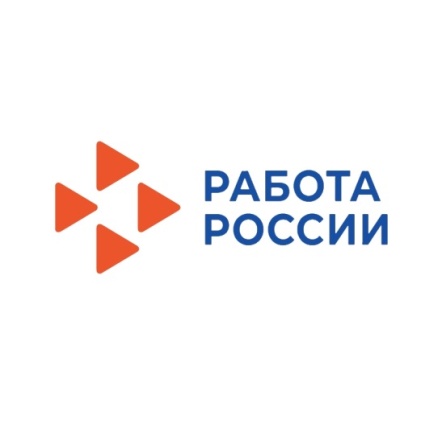            В отдел вневедомственной охраны по ЗАТО г. Железногорск – филиал ФГКУ «Управление вневедомственной охраны войск национальной гвардии РФ по Красноярскому краю»  срочно требуются:- полицейский, заработная плата  до 50,0 тыс. рублей;- старший полицейский, заработная плата до 51,6 тыс. рублей;- инженер (группа организации  внедрения и эксплуатации инженерно-технических средств охраны и безопасности), заработная плата до 36,6 тыс. рублей;- электромонтер по ремонту и обслуживанию электрооборудования, заработная плата до 22,2 тыс. рублей;- электромонтер охранно-пожарной сигнализации, заработная плата  до 22,2 тыс. рублей;- дежурный пункта централизованной охраны, заработная плата  до 22,2 тыс. рублей;- заместитель командира взвода, заработная плата  до 81,1 тыс. рублей;- кладовщик, заработная плата  до 22,2 тыс. рублей.Дополнительную информацию можно получить:-в отделе вневедомственной охраны по ЗАТО г. Железногорск – филиал ФГКУ «Управление вневедомственной охраны войск национальной гвардии РФ по Красноярскому краю»  по адресу: г. Железногорск, ул. Октябрьская, д.15,  телефон: 8 (908)025-54-64, 75-30-94.-в Центре занятости населения по адресу: Пионерский проезд, дом 6, кабинет 108, телефон 75-22-14.